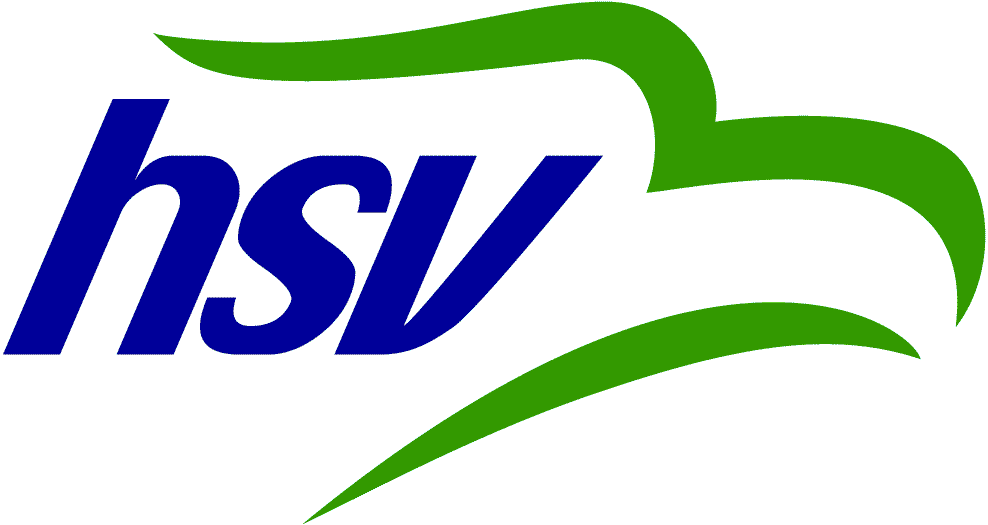 1. fundur stjórnar HSV þriðjudaginn 17. maí 2011Frístundamiðstöðinni sundlaugarloftinu kl 18:00Mætt voru Jón Páll Hreinsson, Guðni Guðnason, Maron Pétursson,  Erla Jónsdóttir, Sturla Páll Sturluson,  Jóhann Torfason og Kristján Kristjánsson.Stjórnin skiptir með sér verkumErla Jónsdóttir varaformaðurMaron Pétursson gjaldkeriSturla Páll Sturluson ritariGuðni Guðnason meðstjórnandiHlutverk stjórnar HSV – opnar umræðurOpnar umræður um hlutverk stjórnar HSV.Farið yfir Ársþing HSV 2011ÞinggerðÞinggerð yfirfarin og rædd.TillögurTillögur lagðar fram til kynningar.  Framkvæmdarstjóra falið að senda tillögur og ályktanir frá ársþingi HSV til þeirra aðila sem við á.Framkvæmdarstjóra falið að leita til íþróttafélaga með umsjón með tippleik.  Skotíþróttafélag Ísafjarðarbæjar – aðkoma að æfingarsvæðiFramkvæmdarstjóri HSV lýsti ástandi á veginum upp Dagverðardal upp að íþróttasvæði Skotís.  Stjórn HSV ályktar eftirfarandi um veginn.“Stjórn HSV lýsir megnri óánægju með lélegt aðgengi að íþróttasvæði skotíþróttafélagsins Ísafjarðarbæjar í Dagverðardal.  Núverandi ástand vegarins er óviðundandi og beinir stjórn HSV því til Ísafjarðarbæjar og Vegagerðarinnar að finna viðunandi lausn á þessum vanda hið fyrsta”Framkvæmdarstjóra falið að kanna möguleika á að sækja um styrk í styrkvegasjóð.Bréf sem borist hafaUMFÍ – Vorfundur ÞingboðLagt fram til kynningarÖnnur mál.Jón Páll fór yfir vinnu framkvæmdarnefndar íþróttaskóla HSV og kynnti drög að stundarskrá.  Vinna framkvæmdarnefndar heldur áfram og mun stjórn HSV vera kynnt vinna hennar jafnóðum.Fundi slitið kl 19:30.Fundargerð ritaði Kristján Þór Kristjánsson